所属申请类别：深圳市宝安区科技计划首次达到规模以上国家高新技术企业奖励申请书项目名称：首次达到规模以上国家高新技术企业奖励深圳市宝安区科技创新局制二〇一八年填表承诺书本单位（人）承诺遵守《关于印发<宝安区关于创新引领发展的实施办法操作规程>的通知》（深宝科〔2018〕33号）》以及填表说明等相关文件规定，并自愿作出以下声明：1、本单位（人）对本申请材料的合法性、真实性、准确性和完整性负责。如有虚假，本单位依法承担相应的法律责任。2、本单位（人）同意将本申请材料向依法审批工作人员和评审专家公开，对依法审批或者评审过程中泄露的信息，深圳市宝安区科技创新局免予承担责任。3、本单位（人）承诺所申请的项目无知识产权争议。4、本申请材料仅为深圳市宝安区科技计划项目制作并已自行备份，不再要求深圳市宝安区科技创新局予以退还。5、如获得本项财政资助，本单位（人）承诺将资助款专项用于本单位科技创新活动，建立健全科研和财务管理相结合的内部制度，并配合深圳市宝安区科技创新局开展项目绩效评估。特此承诺。法定代表人（或者被委托人）/个人签字：办公电话：移动电话：（单位需加盖公章，被委托人签字的提交法定代表人授权委托书）一、单位基本情况二、单位财务情况（企业类填报）三、单位科研活动情况四、单位和项目其他基本信息五、单位简介（限1500字以内）概述单位基本情况，包括发展历程、自主创新、研发投入、单位及产品竞争优势、市场等情况。六、本申请所附材料清单以上材料均要求提供纸质文件。纸质文件交复印件的需验原件，复印件以A4纸型双面打印，连续编制页码和目录并装订成册，一式二份，封面、有关证件及票据复印件加盖申请单位公章，全册加盖骑缝章。项目顺序编号：大厅受理编号： 项目负责科室：«$proj.jhlb»申请项目类别： «$proj.type»高新技术领域：«$proj.xj069»高新技术子领域：«$proj.xj070»申请单位：（盖章）单位地址：单位地址：项目负责人：移动电话：移动电话：移动电话：项目联系人：移动电话：移动电话：移动电话：电子邮箱：　固定电话：　固定电话：　固定电话：单位网址：申请日期：申请日期：申请日期：单位名称单位名称单位地址单位地址单位注册资本单位注册资本单位注册资本注册时间注册时间注册所在区注册所在区注册所在区注册所在街道注册所在街道注册所在街道组织机构代码组织机构代码组织机构代码登记注册类型登记注册类型登记注册类型主营产品主营产品主营产品主营产品主要从事主要从事行业类别行业类别产品（服务）产品（服务）产品（服务）办公所在区办公所在区产品（服务）产品（服务）产品（服务）产品（服务）产品（服务）产品（服务）生产所在区生产所在区所属技术领域所属技术领域所属技术领域生产所在区生产所在区办公用房面积办公用房面积办公用房面积海外营销机构数海外营销机构数海外营销机构数全年用电量全年用电量生产用房面积生产用房面积生产用房面积海外研发机构数海外研发机构数海外研发机构数全年用水量全年用水量单位资质单位资质单位网址单位网址上年末从业人员情况上年末从业人员情况上年末从业人员情况上年末从业人员情况法定代表人法定代表人法定代表人姓名移动电话移动电话法定代表人法定代表人法定代表人法定代表人法定代表人法定代表人学历身份证号身份证号学历身份证号身份证号单位联系人单位联系人单位联系人姓名移动电话移动电话单位联系人单位联系人单位联系人单位联系人单位联系人单位联系人学历身份证号身份证号学历身份证号身份证号从业人员总数从业人员总数从业人员总数其中女职工数其中女职工数其中女职工数留学归国人员数留学归国人员数留学归国人员数参加社保人数参加社保人数参加社保人数外籍专家人数外籍专家人数外籍专家人数新增高校毕业生新增高校毕业生新增高校毕业生行政管理／市场营销／研发设计／加工制造／其他从业人数行政管理／市场营销／研发设计／加工制造／其他从业人数行政管理／市场营销／研发设计／加工制造／其他从业人数行政管理／市场营销／研发设计／加工制造／其他从业人数行政管理／市场营销／研发设计／加工制造／其他从业人数行政管理／市场营销／研发设计／加工制造／其他从业人数行政管理／市场营销／研发设计／加工制造／其他从业人数行政管理／市场营销／研发设计／加工制造／其他从业人数行政管理／市场营销／研发设计／加工制造／其他从业人数行政管理／市场营销／研发设计／加工制造／其他从业人数博士毕业／硕士毕业／本科毕业／大专毕业／其他从业人数博士毕业／硕士毕业／本科毕业／大专毕业／其他从业人数博士毕业／硕士毕业／本科毕业／大专毕业／其他从业人数博士毕业／硕士毕业／本科毕业／大专毕业／其他从业人数博士毕业／硕士毕业／本科毕业／大专毕业／其他从业人数博士毕业／硕士毕业／本科毕业／大专毕业／其他从业人数博士毕业／硕士毕业／本科毕业／大专毕业／其他从业人数博士毕业／硕士毕业／本科毕业／大专毕业／其他从业人数博士毕业／硕士毕业／本科毕业／大专毕业／其他从业人数博士毕业／硕士毕业／本科毕业／大专毕业／其他从业人数高级职称／中级职称／初级职称／其他从业人数高级职称／中级职称／初级职称／其他从业人数高级职称／中级职称／初级职称／其他从业人数高级职称／中级职称／初级职称／其他从业人数高级职称／中级职称／初级职称／其他从业人数高级职称／中级职称／初级职称／其他从业人数高级职称／中级职称／初级职称／其他从业人数高级职称／中级职称／初级职称／其他从业人数公司股权结构公司股权结构公司股权结构序号主要股东名称（前5名）主要股东名称（前5名）主要股东名称（前5名）主要股东名称（前5名）出资额（万元）出资额（万元）出资方式出资方式所占比例（%）所占比例（%）序号项目类别上年前年 大前年01营业收入（万元）02其中：主营业务收入03高新技术产品（服务）03收入04工业总产值（万元）05出口总额（万美元）06其中：高新技术产品出口额07企业增加值（万元）08其中：应付工资和福利09固定资产折旧10净利润（万元）11应交税费总额（万元）12其中：企业所得税13个人所得税14增值税15营业税16其他税费17实际优惠税费总额（万元）18(1). 所得税优惠19其中：研发加计扣除减免20国家需要重点扶持的高20新技术企业所得税减免21技术转让所得税减免22(2). 增值税优惠23(3). 营业税优惠24(4). 其他优惠25总资产（万元）26负债总额（万元）27固定资产总额（万元）28完成固定资产投资额（万元）29科研投入总额（万元）序号项目名称截止上年末截止前年末截止大前年末序号项目名称01累计发明专利申请数02累计实用新型申请数03累计外观设计申请数04累计拥有有效发明专利授权数05累计拥有有效实用新型授权数06累计拥有有效外观设计授权数07累计发表论文数08累计出版科技著作数09累计拥有软件著作权数10累计拥有IC布图版权数11累计拥有注册商标数12累计参编技术标准数（国际/国家/行业）13累计发现植物新品种数14累计获取新药（医药、农药、兽药）证书数15累计科技奖项（国家级/省级/市级）16累计重点实验室数量（国家级/省级/市级）17累计工程中心数量（国家级/省级/市级）18累计项目数量（国家级/省级/市级）19累计获得国家资助经费金额（万元）20累计获得省级资助经费金额（万元）21累计获得市级资助经费金额（万元）备注企业情况（企业填写）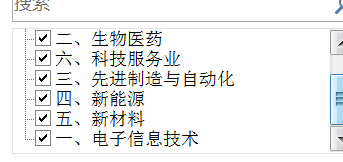 企业情况（企业填写）企业情况（企业填写）企业情况（企业填写）企业情况（企业填写）企业情况（企业填写）企业情况（企业填写）企业情况（企业填写）企业情况（企业填写）企业情况（企业填写）企业情况（企业填写）企业情况（企业填写）企业情况（企业填写）企业情况（企业填写）企业情况（企业填写）企业情况（企业填写）企业情况（企业填写）企业情况（企业填写）企业情况（企业填写）企业情况（企业填写）企业情况（企业填写）基本资料企业名称企业名称企业名称企业名称企业名称注册资本注册资本基本资料注册地址注册地址注册地址注册地址注册地址社会信用代码社会信用代码基本资料注册时间注册时间注册时间注册时间注册时间年    月    日年    月    日年    月    日年    月    日年    月    日年    月    日年    月    日年    月    日年    月    日年    月    日年    月    日注册所在街道注册所在街道基本资料主营业务主营业务主营业务主营业务主营业务所属高新技术领域所属高新技术领域基本资料注册资本（万元）注册资本（万元）注册资本（万元）注册资本（万元）注册资本（万元）实收资本（万元）实收资本（万元）实收资本（万元）实收资本（万元）社保编码社保编码基本资料纳入宝安区统计局“四上”企业库时间纳入宝安区统计局“四上”企业库时间纳入宝安区统计局“四上”企业库时间纳入宝安区统计局“四上”企业库时间纳入宝安区统计局“四上”企业库时间纳入宝安区统计局“四上”企业库时间年  月   日年  月   日年  月   日年  月   日年  月   日年  月   日年  月   日年  月   日年  月   日年  月   日年  月   日年  月   日年  月   日年  月   日基本资料开户银行开户银行开户银行开户银行开户银行（全称）（全称）（全称）（全称）（全称）（全称）（全称）（全称）（全称）（全称）（全称）（全称）（全称）（全称）（全称）基本资料开户银行账户开户银行账户开户银行账户开户银行账户开户银行账户基本资料法定代表人法定代表人法定代表人法定代表人法定代表人电   话电   话电   话电   话传    真传    真基本资料联 系 人联 系 人联 系 人联 系 人联 系 人电   话电   话电   话电   话手    机手    机近两年主要财务指标时间  指标时间  指标时间  指标时间  指标时间  指标2017年（上年）2017年（上年）2017年（上年）2017年（上年）2017年（上年）2017年（上年）2017年（上年）2017年（上年）年（本年1月至  月）年（本年1月至  月）年（本年1月至  月）年（本年1月至  月）年（本年1月至  月）年（本年1月至  月）年（本年1月至  月）近两年主要财务指标1.销售收入1.销售收入1.销售收入1.销售收入1.销售收入近两年主要财务指标增长率（%）增长率（%）增长率（%）增长率（%）增长率（%）近两年主要财务指标其中：主营业务收入其中：主营业务收入其中：主营业务收入其中：主营业务收入其中：主营业务收入近两年主要财务指标2.净利润2.净利润2.净利润2.净利润2.净利润近两年主要财务指标增长率（%）增长率（%）增长率（%）增长率（%）增长率（%）近两年主要财务指标3.纳税总额3.纳税总额3.纳税总额3.纳税总额3.纳税总额近两年主要财务指标增长率（%）增长率（%）增长率（%）增长率（%）增长率（%）近两年主要财务指标其中：宝安区域纳税其中：宝安区域纳税其中：宝安区域纳税其中：宝安区域纳税其中：宝安区域纳税近两年主要财务指标4.研发投入费用4.研发投入费用4.研发投入费用4.研发投入费用4.研发投入费用近两年主要财务指标5.企业增加值5.企业增加值5.企业增加值5.企业增加值5.企业增加值近三年企业违法违规或接受有关部门调查情况近三年企业违法违规或接受有关部门调查情况近三年企业违法违规或接受有关部门调查情况近三年企业获得区级财政资金资助情况近三年企业获得区级财政资金资助情况近三年企业获得区级财政资金资助情况未来3年主要财务指标预计未来3年主要财务指标预计  时间 指标  时间 指标  时间 指标  时间 指标        年        年        年        年        年         年         年         年         年         年         年         年        年        年        年未来3年主要财务指标预计未来3年主要财务指标预计1.销售收入1.销售收入1.销售收入1.销售收入未来3年主要财务指标预计未来3年主要财务指标预计2.净利润2.净利润2.净利润2.净利润未来3年主要财务指标预计未来3年主要财务指标预计3.纳税总额3.纳税总额3.纳税总额3.纳税总额未来3年主要财务指标预计未来3年主要财务指标预计其中：宝安区域纳税其中：宝安区域纳税其中：宝安区域纳税其中：宝安区域纳税申请补助金额（合计）申请补助金额（合计）申请补助金额（合计）申请补助金额（合计）大写：  佰   拾  万  仟  佰  拾  元大写：  佰   拾  万  仟  佰  拾  元大写：  佰   拾  万  仟  佰  拾  元大写：  佰   拾  万  仟  佰  拾  元大写：  佰   拾  万  仟  佰  拾  元大写：  佰   拾  万  仟  佰  拾  元大写：  佰   拾  万  仟  佰  拾  元大写：  佰   拾  万  仟  佰  拾  元大写：  佰   拾  万  仟  佰  拾  元大写：  佰   拾  万  仟  佰  拾  元大写：  佰   拾  万  仟  佰  拾  元小写小写小写申报单位承诺申报单位承诺 本公司所提供资料真实、准确、有效，申请首次达到规模以上国家高新技术企业奖励申请表，自愿遵守操作规程有关规定。如有隐瞒或虚假，自愿承担相应的法律责任和后果。                                        法定代表人签字（手写）：                                                                                       （单位公章）                                                                                   年   月   日  本公司所提供资料真实、准确、有效，申请首次达到规模以上国家高新技术企业奖励申请表，自愿遵守操作规程有关规定。如有隐瞒或虚假，自愿承担相应的法律责任和后果。                                        法定代表人签字（手写）：                                                                                       （单位公章）                                                                                   年   月   日  本公司所提供资料真实、准确、有效，申请首次达到规模以上国家高新技术企业奖励申请表，自愿遵守操作规程有关规定。如有隐瞒或虚假，自愿承担相应的法律责任和后果。                                        法定代表人签字（手写）：                                                                                       （单位公章）                                                                                   年   月   日  本公司所提供资料真实、准确、有效，申请首次达到规模以上国家高新技术企业奖励申请表，自愿遵守操作规程有关规定。如有隐瞒或虚假，自愿承担相应的法律责任和后果。                                        法定代表人签字（手写）：                                                                                       （单位公章）                                                                                   年   月   日  本公司所提供资料真实、准确、有效，申请首次达到规模以上国家高新技术企业奖励申请表，自愿遵守操作规程有关规定。如有隐瞒或虚假，自愿承担相应的法律责任和后果。                                        法定代表人签字（手写）：                                                                                       （单位公章）                                                                                   年   月   日  本公司所提供资料真实、准确、有效，申请首次达到规模以上国家高新技术企业奖励申请表，自愿遵守操作规程有关规定。如有隐瞒或虚假，自愿承担相应的法律责任和后果。                                        法定代表人签字（手写）：                                                                                       （单位公章）                                                                                   年   月   日  本公司所提供资料真实、准确、有效，申请首次达到规模以上国家高新技术企业奖励申请表，自愿遵守操作规程有关规定。如有隐瞒或虚假，自愿承担相应的法律责任和后果。                                        法定代表人签字（手写）：                                                                                       （单位公章）                                                                                   年   月   日  本公司所提供资料真实、准确、有效，申请首次达到规模以上国家高新技术企业奖励申请表，自愿遵守操作规程有关规定。如有隐瞒或虚假，自愿承担相应的法律责任和后果。                                        法定代表人签字（手写）：                                                                                       （单位公章）                                                                                   年   月   日  本公司所提供资料真实、准确、有效，申请首次达到规模以上国家高新技术企业奖励申请表，自愿遵守操作规程有关规定。如有隐瞒或虚假，自愿承担相应的法律责任和后果。                                        法定代表人签字（手写）：                                                                                       （单位公章）                                                                                   年   月   日  本公司所提供资料真实、准确、有效，申请首次达到规模以上国家高新技术企业奖励申请表，自愿遵守操作规程有关规定。如有隐瞒或虚假，自愿承担相应的法律责任和后果。                                        法定代表人签字（手写）：                                                                                       （单位公章）                                                                                   年   月   日  本公司所提供资料真实、准确、有效，申请首次达到规模以上国家高新技术企业奖励申请表，自愿遵守操作规程有关规定。如有隐瞒或虚假，自愿承担相应的法律责任和后果。                                        法定代表人签字（手写）：                                                                                       （单位公章）                                                                                   年   月   日  本公司所提供资料真实、准确、有效，申请首次达到规模以上国家高新技术企业奖励申请表，自愿遵守操作规程有关规定。如有隐瞒或虚假，自愿承担相应的法律责任和后果。                                        法定代表人签字（手写）：                                                                                       （单位公章）                                                                                   年   月   日  本公司所提供资料真实、准确、有效，申请首次达到规模以上国家高新技术企业奖励申请表，自愿遵守操作规程有关规定。如有隐瞒或虚假，自愿承担相应的法律责任和后果。                                        法定代表人签字（手写）：                                                                                       （单位公章）                                                                                   年   月   日  本公司所提供资料真实、准确、有效，申请首次达到规模以上国家高新技术企业奖励申请表，自愿遵守操作规程有关规定。如有隐瞒或虚假，自愿承担相应的法律责任和后果。                                        法定代表人签字（手写）：                                                                                       （单位公章）                                                                                   年   月   日  本公司所提供资料真实、准确、有效，申请首次达到规模以上国家高新技术企业奖励申请表，自愿遵守操作规程有关规定。如有隐瞒或虚假，自愿承担相应的法律责任和后果。                                        法定代表人签字（手写）：                                                                                       （单位公章）                                                                                   年   月   日  本公司所提供资料真实、准确、有效，申请首次达到规模以上国家高新技术企业奖励申请表，自愿遵守操作规程有关规定。如有隐瞒或虚假，自愿承担相应的法律责任和后果。                                        法定代表人签字（手写）：                                                                                       （单位公章）                                                                                   年   月   日  本公司所提供资料真实、准确、有效，申请首次达到规模以上国家高新技术企业奖励申请表，自愿遵守操作规程有关规定。如有隐瞒或虚假，自愿承担相应的法律责任和后果。                                        法定代表人签字（手写）：                                                                                       （单位公章）                                                                                   年   月   日  本公司所提供资料真实、准确、有效，申请首次达到规模以上国家高新技术企业奖励申请表，自愿遵守操作规程有关规定。如有隐瞒或虚假，自愿承担相应的法律责任和后果。                                        法定代表人签字（手写）：                                                                                       （单位公章）                                                                                   年   月   日  本公司所提供资料真实、准确、有效，申请首次达到规模以上国家高新技术企业奖励申请表，自愿遵守操作规程有关规定。如有隐瞒或虚假，自愿承担相应的法律责任和后果。                                        法定代表人签字（手写）：                                                                                       （单位公章）                                                                                   年   月   日 申请类别申请类别申请类别申请类别申请类别申请类别首次达到规模以上国家高新技术企业奖励首次达到规模以上国家高新技术企业奖励首次达到规模以上国家高新技术企业奖励首次达到规模以上国家高新技术企业奖励首次达到规模以上国家高新技术企业奖励首次达到规模以上国家高新技术企业奖励首次达到规模以上国家高新技术企业奖励首次达到规模以上国家高新技术企业奖励首次达到规模以上国家高新技术企业奖励首次达到规模以上国家高新技术企业奖励首次达到规模以上国家高新技术企业奖励首次达到规模以上国家高新技术企业奖励首次达到规模以上国家高新技术企业奖励首次达到规模以上国家高新技术企业奖励首次达到规模以上国家高新技术企业奖励项目联系人姓名项目联系人姓名项目联系人姓名项目联系人姓名项目联系人姓名项目联系人姓名联系人固定电话联系人固定电话联系人固定电话联系人固定电话联系人固定电话联系人固定电话联系人邮箱联系人邮箱联系人邮箱联系人邮箱联系人邮箱联系人邮箱联系人移动电话联系人移动电话联系人移动电话联系人移动电话联系人移动电话联系人移动电话项目负责人姓名项目负责人姓名项目负责人姓名项目负责人姓名项目负责人姓名项目负责人姓名项目负责人职务项目负责人职务项目负责人职务项目负责人职务项目负责人职务项目负责人职务项目负责人固定电话项目负责人固定电话项目负责人固定电话项目负责人固定电话项目负责人固定电话项目负责人固定电话项目负责人移动电话项目负责人移动电话项目负责人移动电话项目负责人移动电话项目负责人移动电话项目负责人移动电话单位税务登记证号（或统一社会信用代码）单位税务登记证号（或统一社会信用代码）单位税务登记证号（或统一社会信用代码）单位税务登记证号（或统一社会信用代码）单位税务登记证号（或统一社会信用代码）单位税务登记证号（或统一社会信用代码）单位社保登记证号单位社保登记证号单位社保登记证号单位社保登记证号单位社保登记证号单位社保登记证号国家高新技术企业证书编号国家高新技术企业证书编号国家高新技术企业证书编号国家高新技术企业证书编号国家高新技术企业证书编号国家高新技术企业证书编号国家高新技术企业认定时间国家高新技术企业认定时间国家高新技术企业认定时间国家高新技术企业认定时间国家高新技术企业认定时间国家高新技术企业认定时间是否为首次认定国家高新技术企业是否为首次认定国家高新技术企业是否为首次认定国家高新技术企业是否为首次认定国家高新技术企业是否为首次认定国家高新技术企业是否为首次认定国家高新技术企业1.是2.否1.是2.否1.是2.否1.是2.否1.是2.否是否已申请过宝安区同类认定奖励是否已申请过宝安区同类认定奖励是否已申请过宝安区同类认定奖励是否已申请过宝安区同类认定奖励是否已申请过宝安区同类认定奖励是否已申请过宝安区同类认定奖励1.是2.否1.是2.否1.是2.否1.是2.否序号附件名称1项目申报基本材料（必填）2国家高新技术企业认定证书复印件（必填）3上一年度上报统计局的统计年报（企业自行登录国家联网直报统计平台打印）（必填）4首次从宝安区外迁入的国家高新技术企业，且在宝安区统计局“四上”企业库的企业，需提供企业住所变更信息证明材料复印件 （非必填项）5企业因名称变更，须出具深圳市科技创新委员会在官网发布的国家高新技术企业名称变更的通知证明文件复印件（非必填项）